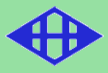 　　　　小川自治会　自主防災隊　　2016年 　責任者 全体会議２０１６年４月２４日（日）　　　　　◇第1部：自主防災隊全体会議　　　　　　　　　　Ⅰ．２０１５年度の活動と決算　　　　　　　　　　Ⅱ．２０１６年度体制　　　　　　　　　　Ⅲ．２０１６年度活動方針と予算案　　　　　◇第２部：懇親会　　 ✥  ✥  ✥  ✥  ✥  ✥  ✥  ✥  ✥  ✥  ✥  ✥   ✥  ✥  ✥  ✥  ✥  ✥  ✥  ✥  ✥  ✥◇町田消防署長から感謝状を授与されました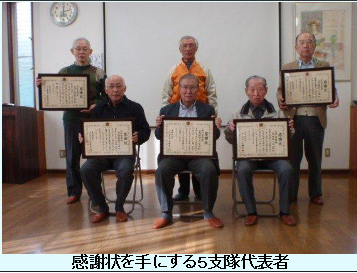 